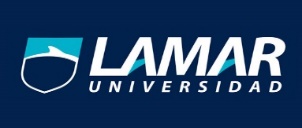 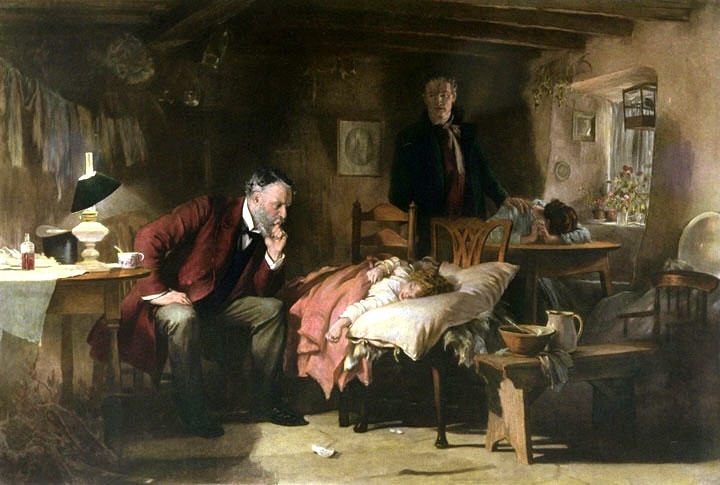 JUAN JAVIER FLORES HERNÁNDEZLME3481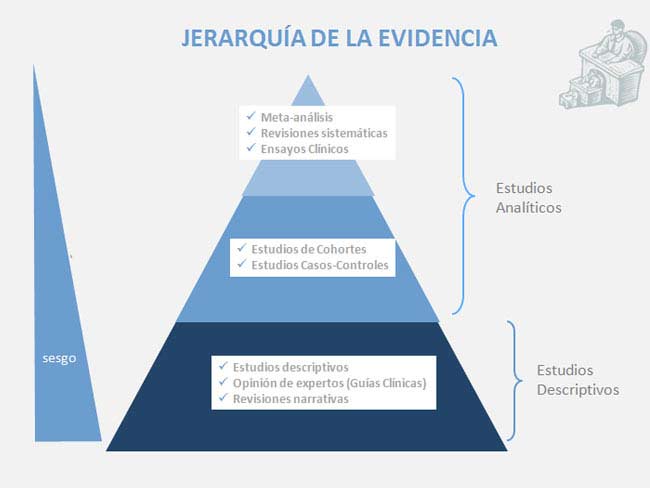 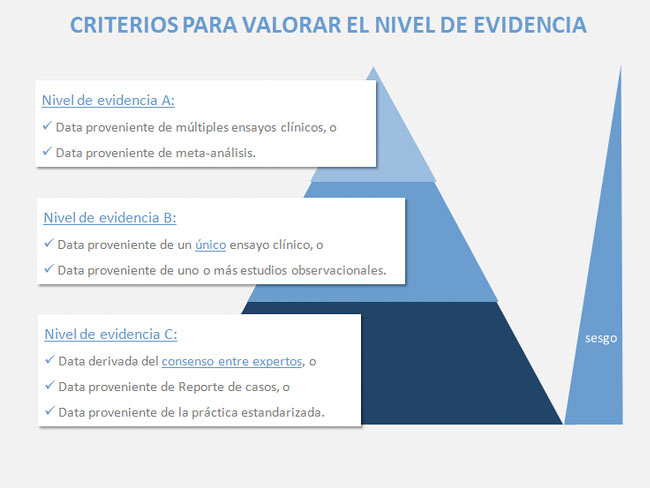 TIPOS DE ESTUDIOSTIPOS DE ESTUDIOSCRITERIOS DE VALIDEZFÓRMULASSESGOSNIVEL DE EVIDENCIADICOTOMICOSTRANSVERSALESESTUDIOS DE OBSERVACION ANALITICOSCOMPARATIVOSCOMPARACION DE PRUEBAS CON EL GOLD STANDARDCOMPARACION DE LAS PRUEBAS DE FORMA SEGADASENSIBILIDAD: a / a+cESPECIFICIDAD: d / b+dEXACTITUD: A+d / a+b+c+dPREVALENCIA: A+c / a+ b + c + dVP+: a / a + bVP-: d / c + dSELECCIONPOR PERDIDA DE SEGIIMIENTODE ENTREVISTADOR1 A,2 A, 3 ACOHORTESOBSERVACIONALLONGITUDINALANALITICO PROSPECTIVORETROSPECTIVOGRUPO DE INDIVIDUOS CON UNA O VARIAS CARACTERISTICAS EN COMUN. COMPARACION DE FACTORES DE RIESGO ENTRE GRUPOS DE EXPUESTOS Y NO EXPUESTOS.DETERMINAR FACTOR DE RIESGO Y ENFERMEDADINCIDENCIA:EXPUESTOS:Cle: a / (a+b)INCIDENCIA NO EXPUESTOS:Clo: c / (c + d)RIESGO RELATIVO:Cle / clo RIESGO ATRIBUIBLE:Cle – clo %RA:RA / Cle x 100SELECCION DEL OBSERVADORCONFUSION1 B, 2 BCASOS Y CONTROLESANALITICOOBSERVACIONALRETROSPECTIVOLONGITUDINALIDENTIFICACION DE GRUPO DE CASOS QUE TIENE LA ENFERMEDAD Y UN GRUPO DE CONTROLES QUE NO LA TIENE.RAZÓN DE MOMIOS:A*D / B*C SELECCION MEMORIAENTREVISTADOR3B, 4ENSAYOS CLINICOS CONTROLADOSANALITICOEXPERIMENTALPROSPECTIVOCOMPARAR EL EFECTO DE MEDICAMENTOS O SUSTANCIAS EN DOS GRUPOS DURANTE UN DETERMINADO PERIODO DE TIEMPORRR: Ie - Io / Ie RRA: Ie - IoNNT: 1/ RRASELECCIONIIIMETANALISISREVISIONSISTEMATICAPROSPECTIVOSINTETIZAR TODA LA INFORMACION RECABADA A TRAVES RESULTADOS DE VARIOS ESTUDIOS PARA DAR UN ESTIMADO GLOBAL-SELECCIÓN PUBLICACIÓNEXTRACCION DE DATOSI